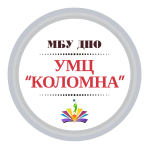 Российская ФедерацияАдминистрация Г.о. КоломнаУПРАВЛЕНИЕ ОБРАЗОВАНИЯМУНИЦИПАЛЬНОЕ БЮДЖЕТНОЕ УЧРЕЖДЕНИЕДОПОЛНИТЕЛЬНОГО ПРОФЕССИОНАЛЬНОГО ОБРАЗОВАНИЯ«УЧЕБНО-МЕТОДИЧЕСКИЙ ЦЕНТР «КОЛОМНА»ул. Цементников, д.11, Коломна, 140414телефон/факс: 8 (903) 619-29-73E-mail: mmc-f@yandex.ruОКПО 51441088ИНН/КПП 5022026918 / 502201001При поддержке Центра Лингвистического образования АО «Издательство «Просвещение»  15 ноября 2021 г. «Осуществление преемственности в преподавании английского языка по УМК “Team Up!” («Вместе»).  Рассматриваемые вопросы:- Особенности работы в начальном, среднем и старшем звене с учетом психологических и физиологических особенностей обучающихся.- Преемственность в работе учителя английского языка при переходе в среднее звено.- Использование метода "управляемых открытий" в рамках формирования и развития навыков 21 века (коммуникация, критическое мышление, кооперация, креативность). - Использование практико-ориентированного подхода в обучении английскому языку обучающихся с разным уровнем подготовки при переходе в 10 класс с новой российско-британской линией УМК “Team Up!” («Вместе»).  - Планирование урока английского языка для достижения образовательных результатов в соответствии с требованиями ФГОС.Целевая аудитория: учителя английского языка г.о.  Коломна и муниципальных районов  (Егорьевский, Зарайский, Каширский, Луховицкий, Серебряно – Прудский, Ступинский).Начало проведения мероприятия -  13.00-15:30 (МСК).Регистрационная форма - https://forms.gle/A6hoMWAF9AhMNuqD7 (все зарегистрированные пользователи получат сертификат участника на почту, указанную при регистрации).Доступ к трансляции - https://youtu.be/z1CLHk-1eKc Координатор проекта:Ширинян Марина Витальевна, методист Центра лингвистического образования  АО «Издательство «Просвещение» (MShirinyan@prosv.ru)Будем рады видеть Вас на конференции!С уважением, Центр лингвистического образование ГК “Просвещение”   13:00-13:20 Применение современных образовательных ресурсов для решения актуальных задач образования и воспитания  Ширинян Марина Витальевна, методист Центра лингвистического образования АО «Издательство «Просвещение» Анонс:  особенности известных учебников и новых серий, включенных в Федеральный перечень учебников по английскому языку; многофункциональные учебные пособия с дополненной реальностью; новые проекты издательства «Просвещение; онлайн-ресурсы для организации дистанционной и очной форм обучения.13:20-14:00Потенциал использования метода «управляемых открытий» в рамках формирования и развития навыков 21 века при преподавании иностранного языка Покидова Анастасия Дмитриевна, автор рабочих тетрадей к УМК «Вместе» (“Team Up!”) 2-8, учитель английского языка ВКК, методист МБУ ДПО УМЦ «Коломна», эксперт ОГЭ по английскому языку, главный тренер Регионального проекта «Школа профессионального мастерства» по английскому языку, автор сценарных планов Российской электронной школы и cifra-school, тьютор ГК «Издательства «Просвещение»Анонс:  В рамках вебинара спикер расскажет о сути метода "управляемых открытий", раскроет его дидактический потенциал для формирования и развития навыков 21 века (коммуникация, критическое мышление, кооперация, креативность) в рамках преподавания английского языка в начальной и средней школе, а также продемонстрирует примеры организации учебного процесса с использованием указанного метода.14:00-14:40Планирование  уроков английского языка как ключевое условие достижения высоких образовательных результатов  (на примере линии УМК “Team Up!” («Вместе»)Меднова Светлана Тимофеевна, ведущий методист ГБУ ДПО Самарской области РЦМО, учитель высшей категории, председатель предметной комиссии ЕГЭ по английскому языку Самарской области, автор линии УМК “Team Up!” («Вместе») 6-8 классовАнонс: В рамках вебинара спикер расскажет, как распланировать урок английского языка так, чтобы обеспечить достижение образовательных результатов в соответствии с требованиями ФГОС, и в то же время сделать его познавательным и интересным для обучающихся.14:40-15:20Переход на УМК «Вместе» в 10 классе - залог успешности каждого: реализация на практике принципов индивидуализации и дифференциации в обучении старшеклассников английскому языку Мишин Андрей Валентинович, народный учитель РФ, почётный работник общего образования РФ, почётный работник науки и образования Тверской области, консультант-эксперт кафедры теории языка и перевода ТвГУ, сертифицированный ведущий эксперт ЕГЭ и ОГЭ по английскому языку, член экспертного совета ВсОШ, возглавляет авторский коллектив автор линии УМК  “Team Up!” («Вместе») 9–11 классовАнонс: В выступлении автор сделает акцент на возможности практико-ориентированного подхода в обучении английскому языку учащихся с разным уровнем подготовки при переходе в 10 класс с новой российско-британской линией УМК “Team Up!” («Вместе»).  15:20-15:30Завершение мероприятия